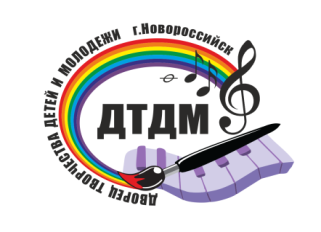 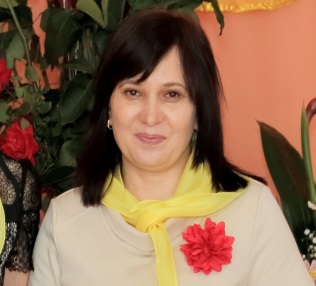 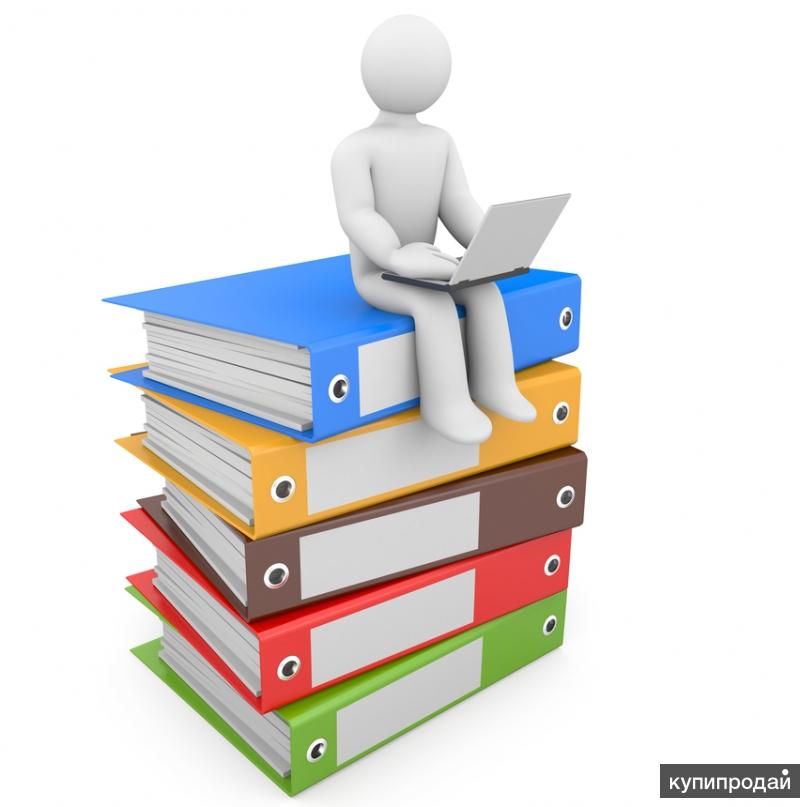 Андрющенко Нина Эдуардовна, педагог дополнительного образования МБУ ДО «Дворец творчества детей и молодежи им. Н.И. Сипягина»Стаж педагогической деятельности   более 25 лет, во Дворце творчества с 2007 г. в объединении «Раннее развитие». Образование:  высшее (окончила  КубГУ)  по специальности – учитель начальных классов.Категория: Первая,  стаж работы: 21 г.Объединение:  «Ранее интеллектуальное развитие».Контингент учащихся -5-7 лет.Педагог осуществляет Проектную деятельность с 2012 года. Ею разработаны дополнительные общеобразовательные общеразвивающие программы: «АБВГДейка», «Всезнайка», «Занимательная логика», «Мир, который нужен мне».